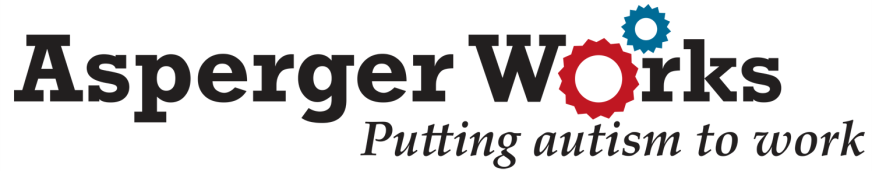 Board Meeting Agenda
October 17, 2018 6:30 PM – 8:30 PM
60 Island Street, Room 107
Lawrence, MA 01840Next Meeting – November 21, 2018Minutes – Eva Rajczyk  2 minutesTreasurer’s Report – Adam Rajczyk  3 minutesExecutive Director’s Report – Daniel Rajczyk20 minutesEmployment Report – Eva Rajczyk10 minutesRachel McMeen’s Role – Daniel Rajczyk and Rachel McMeen10 minutesDonated Talent as In-Kind Donation – Rachel McMeen15 minutesBoard Development – Daniel Rajczyk
     Karen Merrill
     Tom Kulesa 20 minutes Website Hosting – Eva Rajczyk10 minutesOther – Group28 minutesMeeting adjournment  2 minutes